New York City College of Technology, CUNY CURRICULUM MODIFICATION PROPOSAL FORMThis form is used for all curriculum modification proposals. See the Proposal Classification Chart for information about what types of modifications are major or minor.  Completed proposals should be emailed to the Curriculum Committee chair.Please include all appropriate documentation as indicated in the Curriculum Modification Checklist.For each new course, please also complete the New Course Proposal and submit in this document.Please submit this document as a single .doc or .rtf format.  If some documents are unable to be converted to .doc, then please provide all documents archived into a single .zip file.AV: 1  Changes to be offered in the Career & Technology Teacher Education  DepartmentRationale:Before a student starts their teaching practicum, they must be proficient in specific areas.  This prerequisite change ensures that this occurs.  Also, this corrects the prerequisite paths as the old prerequisites contained a course that is no longer offered.ALL PROPOSAL CHECK LISTEXISTING PROGRAM MODIFICATION PROPOSALSTitle of ProposalCourse Prerequisites Change EDU 4871DateDecember 15, 2015Major or MinorMinorProposer’s NameDr. Wm. Edward RobertsDepartmentCareer & Technology Teacher EducationDate of Departmental Meeting in which proposal was approvedDecember 9, 2015Department Chair NameDr. Wm. Edward RobertsDepartment Chair Signature and Date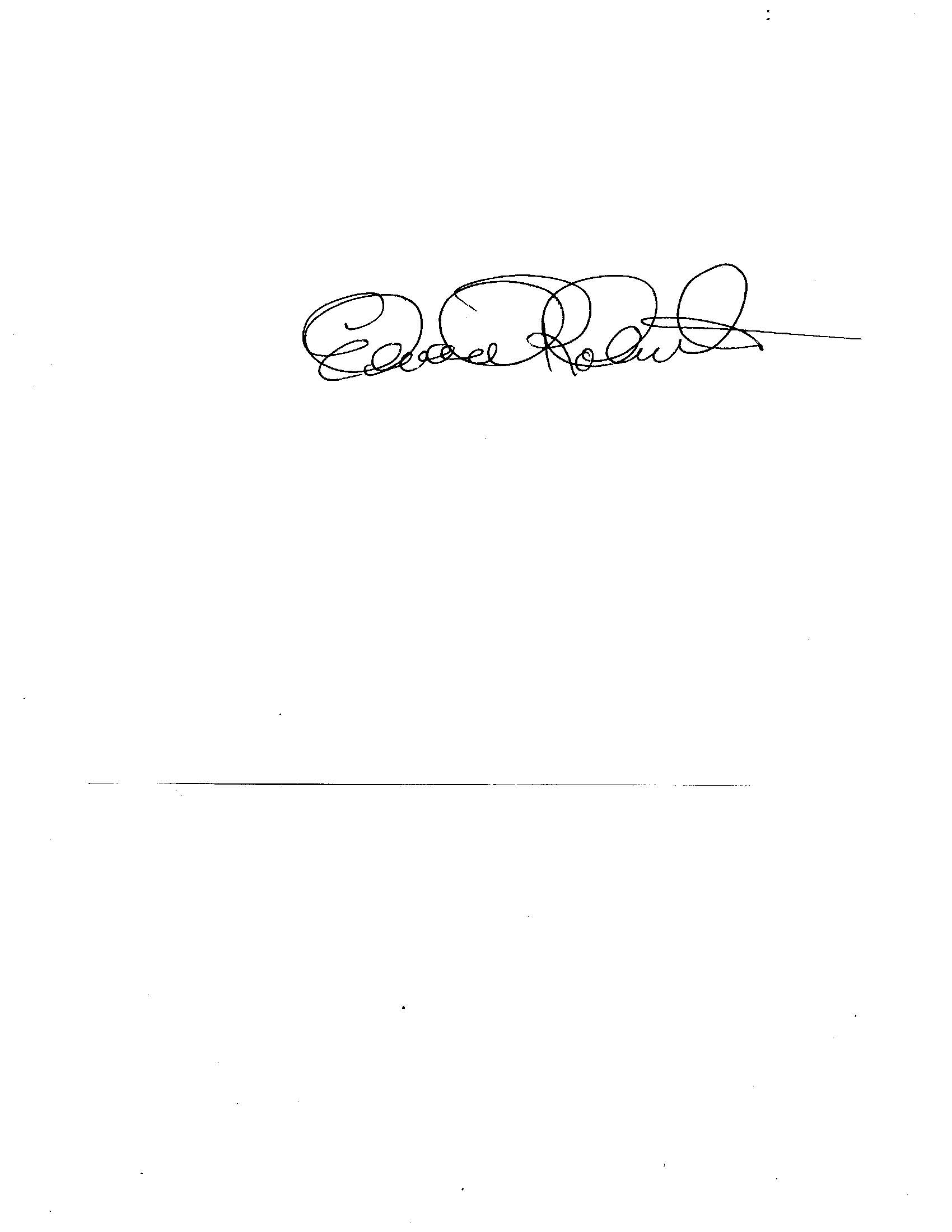 Academic Dean NameDavid SmithAcademic Dean Signature and Date  2015-12-16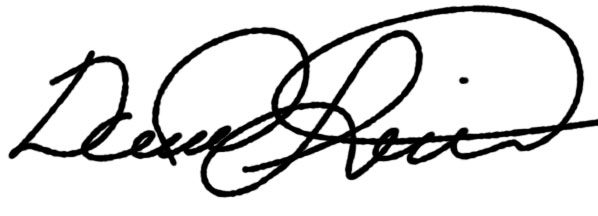 Brief Description of Proposal(Describe the modifications contained within this proposal in a succinct summary.  More detailed content will be provided in the proposal body.Course Prerequisites Change Brief Rationale for Proposal(Provide a concise summary of why this proposed change is important to the department.  More detailed content will be provided in the proposal body).  Before a student starts their teaching practicum, they must be proficient in specific areas.  This prerequisite change ensures that this occurs.  Also, this corrects the prerequisite paths as the old prerequisites contained a course that is no longer offered.Proposal History(Please provide history of this proposal:  is this a resubmission? An updated version?  This may most easily be expressed as a list).New minor change: first submission2015-12-16 :  resubmission with slight editsCUNYFirst Course IDFROMTODepartment(s)Career & Technology Teacher Education Department(s)Career & Technology Teacher EducationCourseEDU-4871CourseEDU-4871CorequisiteEDU-4600CorequisiteEDU-4600Prerequisite  EDU-2610, EDU-3610, EDU-2362, EDU-3681, EDU-4620Prerequisite EDU-2362, EDU-2610/PSY2501, EDU-3681, EDU-3640 and (EDU-2455 or EDU-3650)Hours3Hours3Credits3Credits3DescriptionDescriptionRequirement DesignationRequirement DesignationLiberal Arts[   ] Yes  [   ] No  Liberal Arts[   ] Yes  [   ] No  Course Attribute (e.g. Writing Intensive, Honors, etcCourse Attribute (e.g. Writing Intensive, Honors, etcCourse ApplicabilityCourse ApplicabilityEffective TermCompleted CURRICULUM MODIFICATION FORM including:Brief description of proposalRationale for proposalDate of department meeting approving the modificationChair’s SignatureDean’s SignatureEvidence of consultation with affected departmentsList of the programs that use this course as required or elective, and courses that use this as a prerequisite.Documentation of Advisory Commission views (if applicable).Completed Chancellor’s Report Form.Documentation indicating core curriculum requirements have been met for new programs/options or program changes. Detailed rationale for each modification (this includes minor modifications)